ROZKŁADY JAZDY STANOWIĄCE ZAŁĄCZNIKIDO ZAŚWIADCZEŃ NA WYKONYWANIE PUBLICZNEGO TRANSPORTU ZBIOROWEGO WYDANYCH PRZEZ STAROSTĘ ELBLĄSKIEGO(stan na dzień 2.12.2019r.)Wyk. Mańkowska P(Nr zaświadczenia)Linia komunikacyjna PrzewoźnikRozkład jazdy1  Elbląg D.A. – Stare Dolno przez Raczki Elbląskie – Tropy Elbląskie – Żurawiec – Krzewsk – Balewo – Markusy – Zwierzeńskie Pole – Kępniewo III – BrudzędyPrzedsiębiorstwo Komunikacji Samochodowej w Elblągu Spółka z ograniczoną odpowiedzialnością, Al. Grunwaldzka 61, 82-300 Elbląg3  Pasłęk ul. Ogrodowa – Rychliki przez  Krosno – Nowe Kusy – Sokółka – Jelonki – MarwicaPrzedsiębiorstwo Komunikacji Samochodowej w Elblągu Spółka z ograniczoną odpowiedzialnością, Al. Grunwaldzka 61, 82-300 Elbląg4  Młynary – Młynary przez Płonne – Błudowo – Włóczyska – Karszewo – Nowe Monasterzysko – Majewo – Milejewo – Majewo – Nowe Monasterzysko – Podgórze – Zaścianki IIPrzedsiębiorstwo Komunikacji Samochodowej w Elblągu Spółka z ograniczoną odpowiedzialnością, Al. Grunwaldzka 61, 82-300 Elbląg5  Elbląg D.A.–  Elbląg D.A. przez Elbląg, Dąbrowa – Jagodnik skrzyż. – Piastowo – Milejewo – Majewo – Nowe Monasterzysko – Karszewo – Włóczyska – Błudowo – Płonne – Młynary – Gardyny – Kraskowo – Kurowo Braniewskie – Kraskowo – Gardyny – Młynary – Zaścianki – Zastawno – Pomorska Wieś - Stoboje –  Elbląg, StagniewoPrzedsiębiorstwo Komunikacji Samochodowej w Elblągu Spółka z ograniczoną odpowiedzialnością, Al. Grunwaldzka 61, 82-300 Elbląg6 Elbląg, Dworzec (pętla) - Elbląg, Dworzec (pętla) przez Milejewo, Ogrodniki, Pagórki, ŁęczeNOIR Sp. z o. o.Pl. Dworcowy 3A/E82-300 Elbląg7 Elbląg, Dworzec (Pętla) – Pogrodzie szkoła przez Łęcze – Kadyny – Kikoły – Janówek – Tolkmicko – ChojnowoTransport Samochodowy Mechanika Pojazdów Janusz Birkholc ul. Nadrzeczna 25/882-340 Tolkmicko8 Elbląg, Dworzec (Pętla) – Pogrodzie szkoła przez Jagodno – Rangóry – Kamionek Wielki – Połoniny – Bogdaniec skrzyż – Suchacz – Kadyny – Kikoły – Janówek – Tolkmicko – ChojnowoTransport Samochodowy Mechanika Pojazdów Janusz Birkholc ul. Nadrzeczna 25/882-340 Tolkmicko9/1 Braniewo ul. Kościuszki –  Braniewo ul. Kościuszki przez Biedkowo - Bogdany - Frombork ul. Kopernika - Baranówka - Jędrychowo - Krzywiec Wieś - Wielkie Wierzno - Nowe Sadłuki - Baranówka - Ronin skrzyż. - Frombork ul. Kopernika - Bogdany -  BiedkowoPrzedsiębiorstwo Komunikacji Samochodowej w Elblągu Spółka z ograniczoną odpowiedzialnością, Al. Grunwaldzka 61, 82-300 Elbląg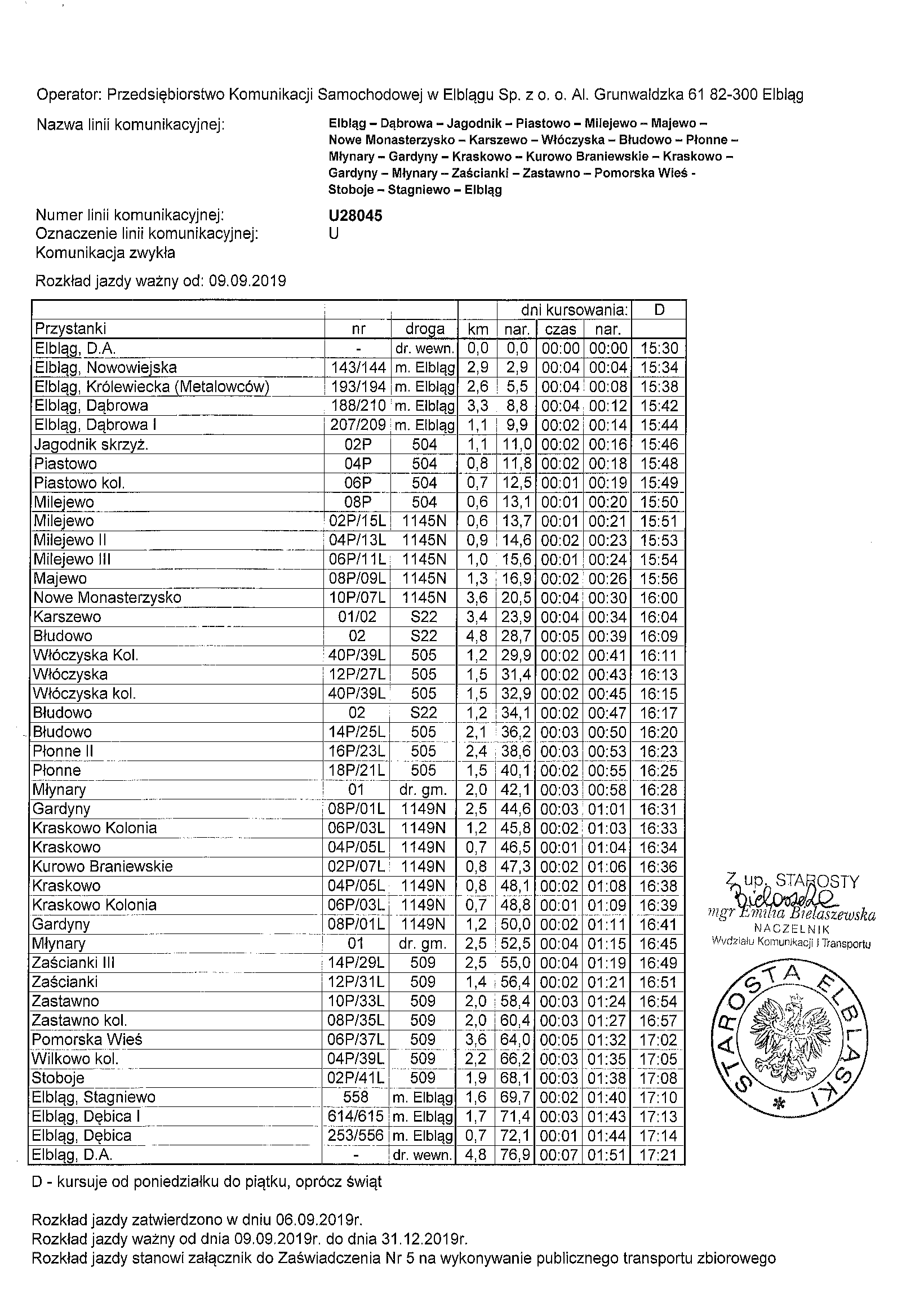 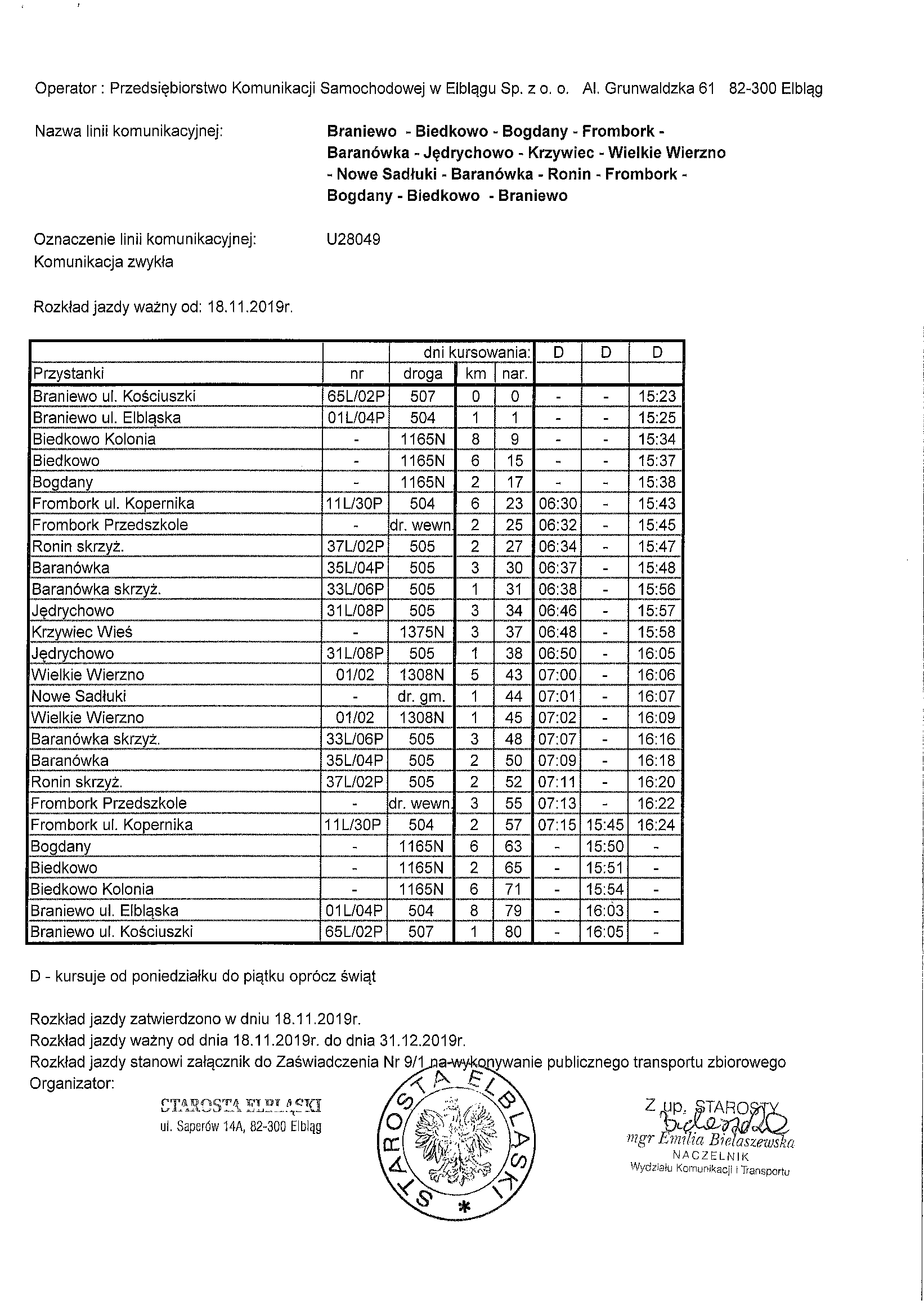 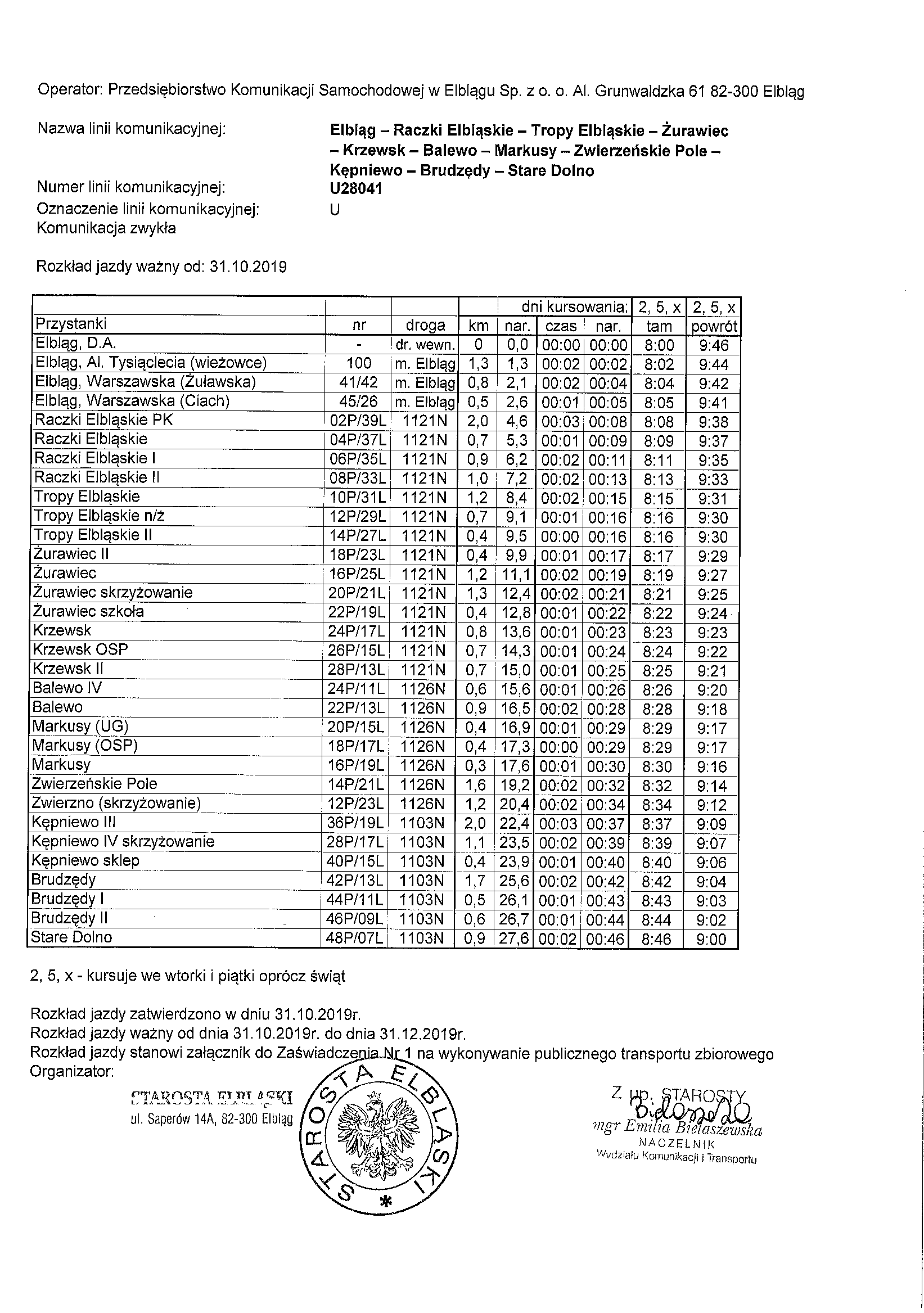 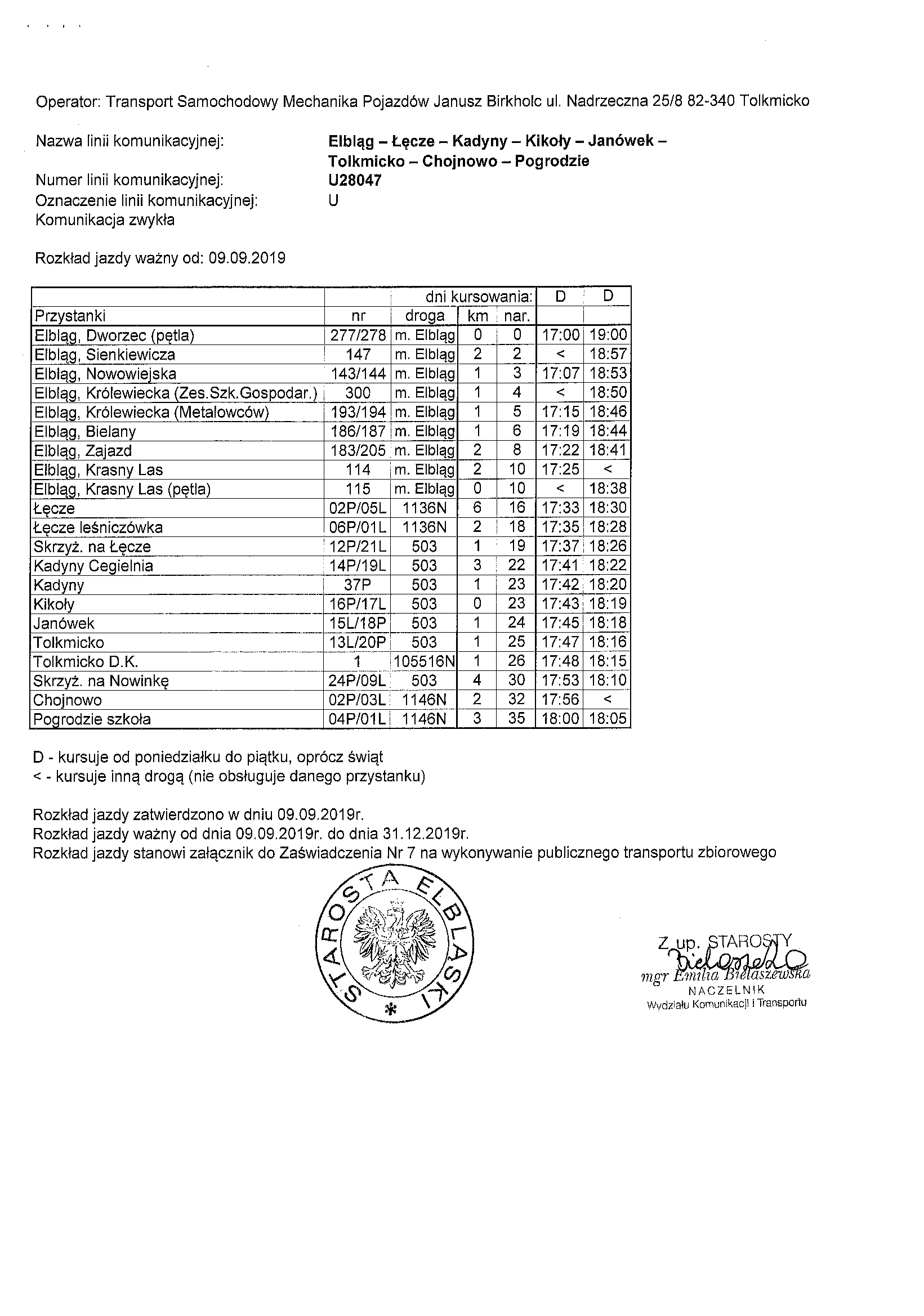 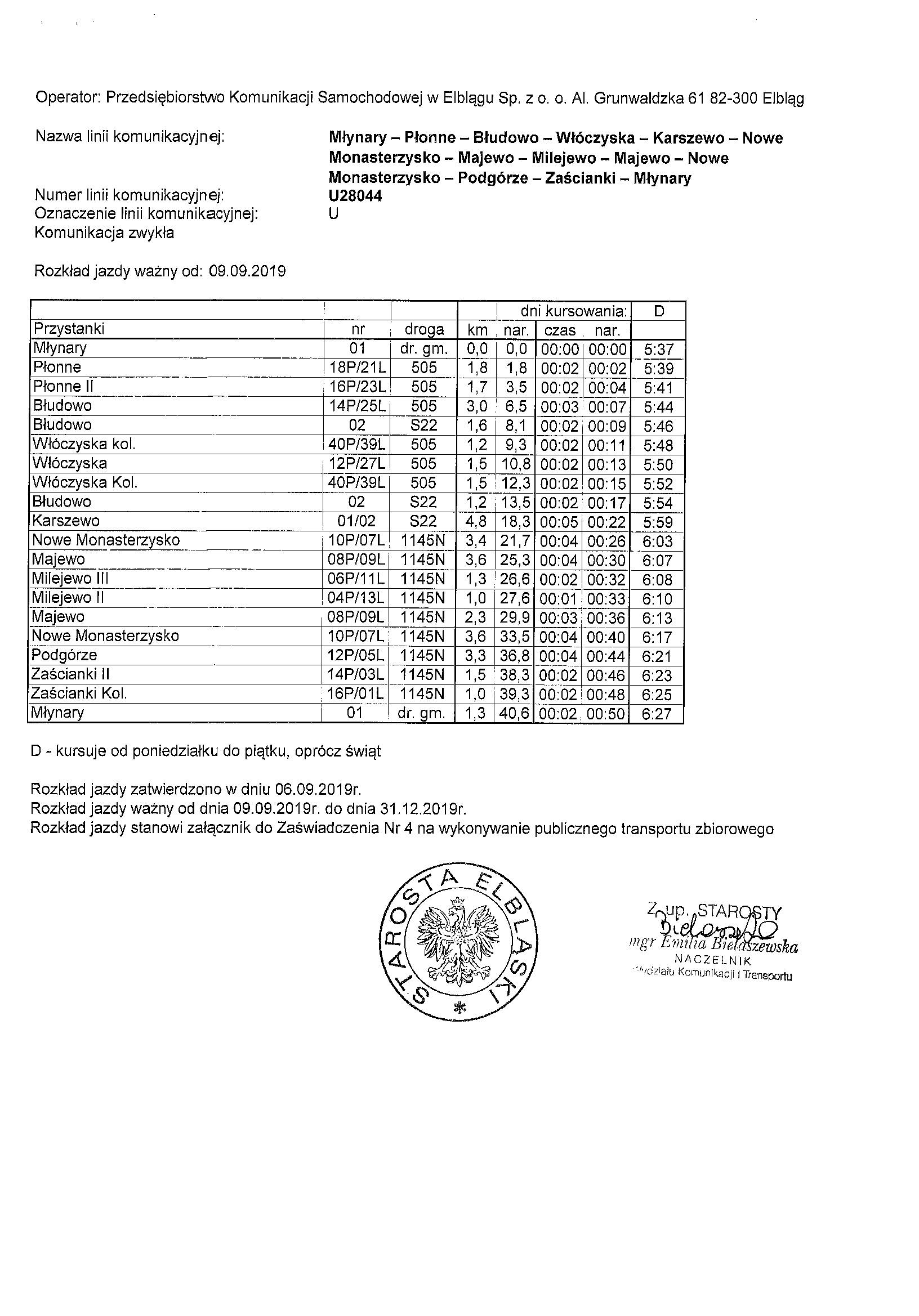 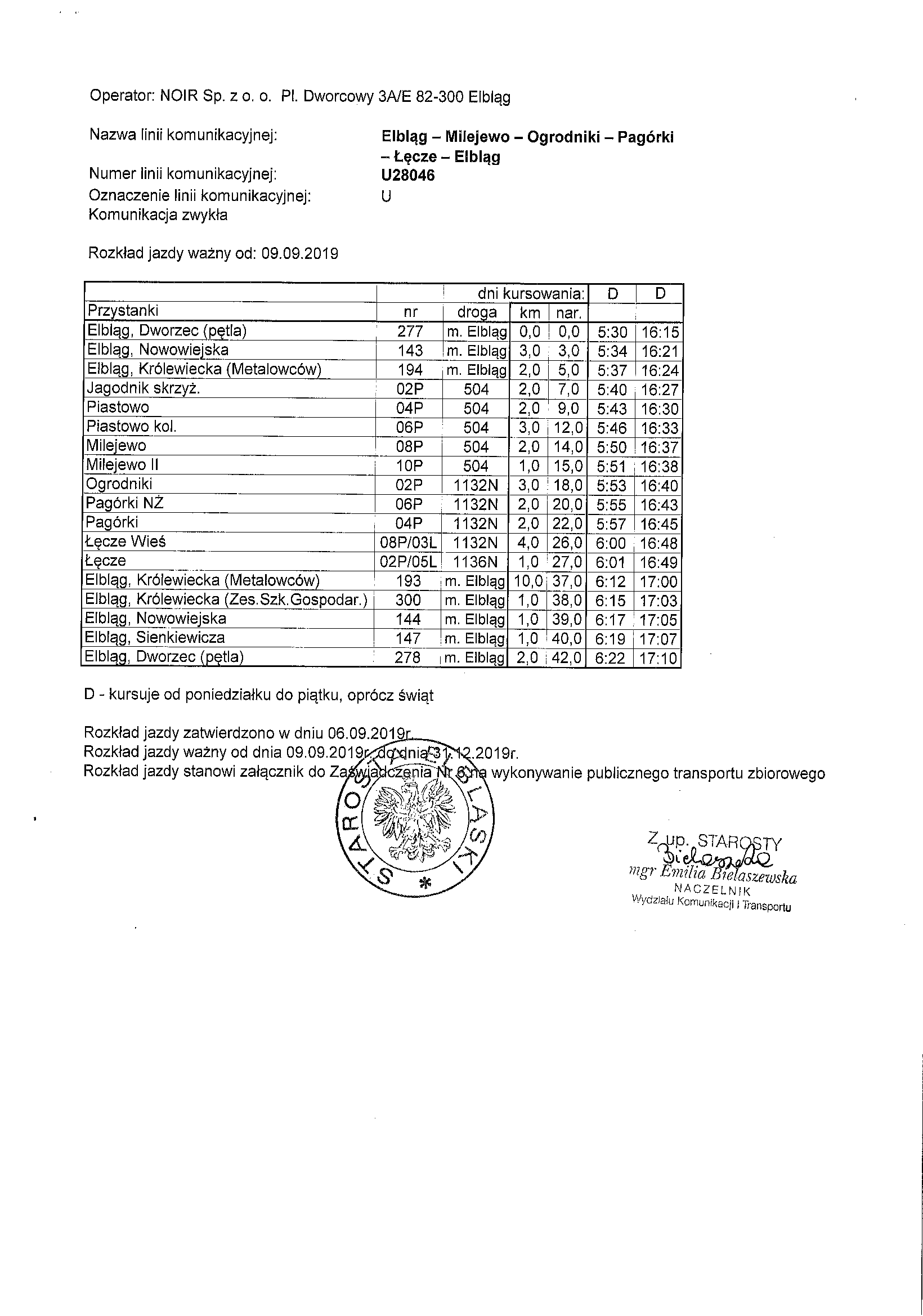 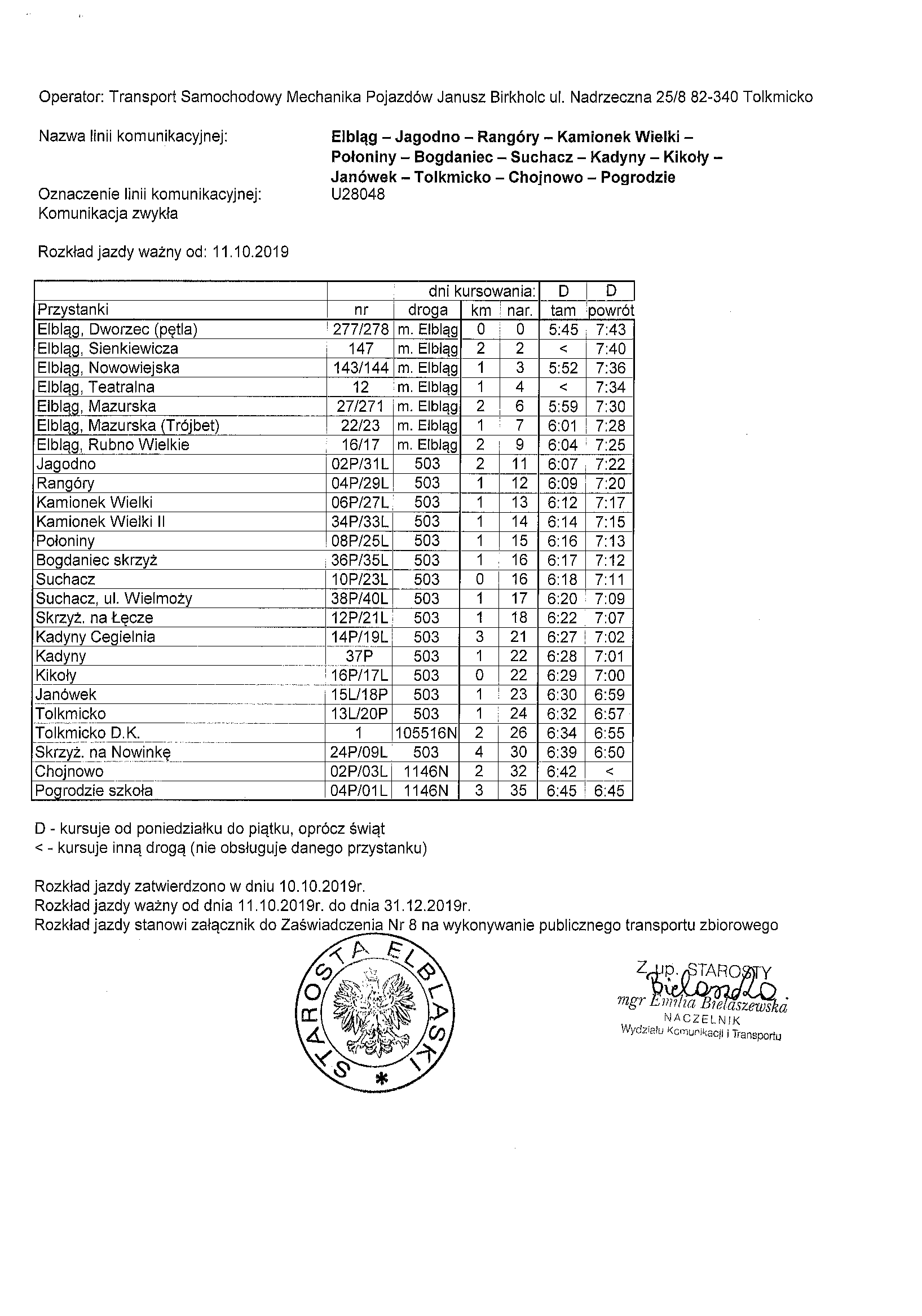 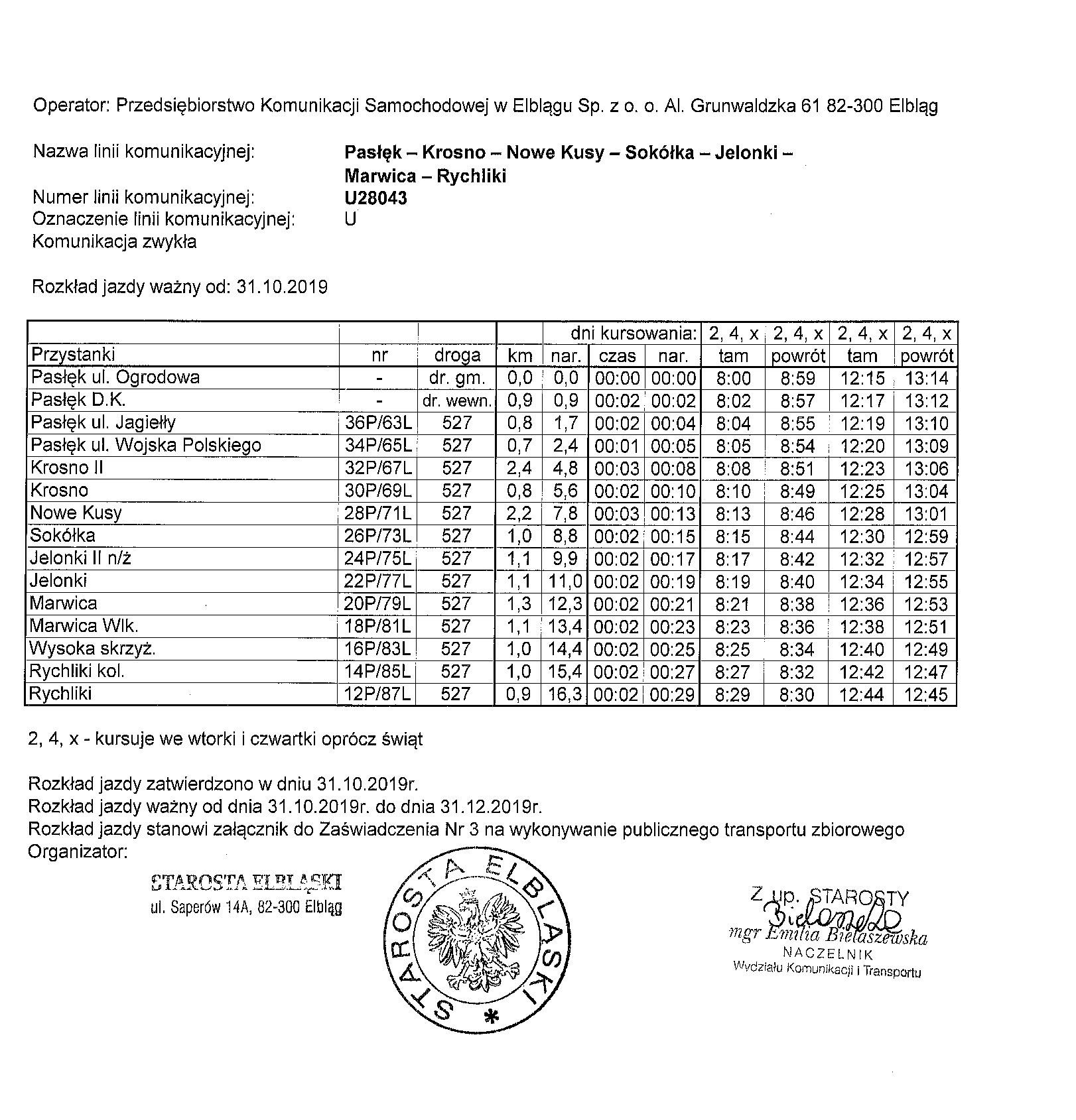 